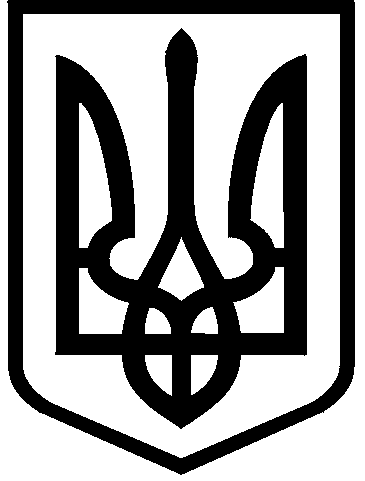 КИЇВСЬКА МІСЬКА РАДАІII сесія  IX скликанняРІШЕННЯ____________№_______________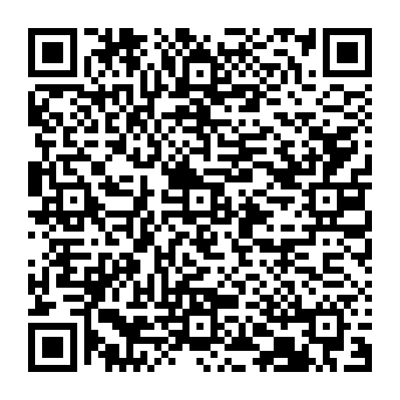 Розглянувши заяву КОМУНАЛЬНОГО НЕКОМЕРЦІЙНОГО ПІДПРИЄМСТВА «ДЕРМАТОВЕНЕРОЛОГІЯ» ВИКОНАВЧОГО ОРГАНУ КИЇВСЬКОЇ МІСЬКОЇ РАДИ (КИЇВСЬКОЇ МІСЬКОЇ ДЕРЖАВНОЇ АДМІНІСТРАЦІЇ) (код ЄДРПОУ: 05416248, місцезнаходження юридичної особи: 01032, м. Київ, вул. Саксаганського, 72) від 23 лютого 2024 року                        № 66003-008340165-031-03 про надання в постійне користування земельної ділянки (кадастровий номер 8000000000:62:018:0013), проєкт землеустрою                          щодо відведення земельної ділянки, технічну документацію із землеустрою щодо встановлення (відновлення) меж земельної ділянки в натурі (на місцевості) та додані документи, керуючись статтями 9, 83, 92, 116, 122, 123, 186 Земельного кодексу України, Законом України «Про внесення змін до деяких законодавчих актів України щодо розмежування земель державної та комунальної власності», пунктом 34 частини першої статті 26 Закону України «Про місцеве самоврядування в Україні», Законом України «Про адміністративну процедуру», Київська міська радаВИРІШИЛА:1. Затвердити проект землеустрою щодо відведення шкірно-венерологічному диспансеру № 2 Деснянського району м. Києва земельної ділянки для експлуатації та обслуговування будівель та споруд на                       бульв. Володимира Висоцького, 8 у Деснянському районі м. Києва (категорія земель – землі житлової та громадської забудови, код виду цільового призначення – 03.03, справа № 641714301).2. Затвердити технічну документацію із землеустрою щодо встановлення (відновлення) меж земельної ділянки в натурі (на місцевості) КОМУНАЛЬНОМУ НЕКОМЕРЦІЙНОМУ ПІДПРИЄМСТВУ «ДЕРМАТОВЕНЕРОЛОГІЯ» ВИКОНАВЧОГО ОРГАНУ КИЇВСЬКОЇ МІСЬКОЇ РАДИ (КИЇВСЬКОЇ МІСЬКОЇ ДЕРЖАВНОЇ АДМІНІСТРАЦІЇ) для будівництва та обслуговування будівель закладів охорони здоров'я та соціальної допомоги за адресою: бульв. Володимира Висоцького, 8 у Деснянському районі м. Києва.3. Надати КОМУНАЛЬНОМУ НЕКОМЕРЦІЙНОМУ ПІДПРИЄМСТВУ «ДЕРМАТОВЕНЕРОЛОГІЯ» ВИКОНАВЧОГО ОРГАНУ КИЇВСЬКОЇ МІСЬКОЇ РАДИ (КИЇВСЬКОЇ МІСЬКОЇ ДЕРЖАВНОЇ АДМІНІСТРАЦІЇ), за умови виконання пункту 4 цього рішення, в постійне користування земельну ділянку площею 0,4004 га (кадастровий номер 8000000000:62:018:0013) для експлуатації та обслуговування будівлі закладу охорони здоров'я (код виду цільового призначення – 03.03 для будівництва та обслуговування будівель закладів охорони здоров'я та соціальної допомоги) на  бульв. Володимира Висоцького, 8 у Деснянському районі міста Києва із земель комунальної власності територіальної громади міста Києва, у зв’язку із закріпленням нерухомого майна на праві оперативного управління відповідно до наказу Департаменту комунальної власності м. Києва виконавчого органу Київської міської ради (Київської міської державної адміністрації) від 10 березня 2023 року № 84 «Про закріплення за комунальним некомерційним підприємством «ДЕРМАТОВЕНЕРОЛОГІЯ» виконавчого органу Київради (Київської міської державної адміністрації) майна комунальної власності територіальної громади міста Києва», право оперативного управління зареєстровано в Державному реєстрі речових прав на нерухоме майно 01 березня 2017 року, номер запису про інше речове право 19362592.4. КОМУНАЛЬНОМУ НЕКОМЕРЦІЙНОМУ ПІДПРИЄМСТВУ «ДЕРМАТОВЕНЕРОЛОГІЯ» ВИКОНАВЧОГО ОРГАНУ КИЇВСЬКОЇ МІСЬКОЇ РАДИ (КИЇВСЬКОЇ МІСЬКОЇ ДЕРЖАВНОЇ АДМІНІСТРАЦІЇ):4.1. Виконувати обов’язки землекористувача відповідно до вимог статті 96 Земельного кодексу України.4.2. Вжити заходів щодо державної реєстрації права постійного користування земельною ділянкою у порядку, встановленому Законом України «Про державну реєстрацію речових прав на нерухоме майно та їх обтяжень».4.3. Питання майнових відносин вирішувати в установленому порядку.4.4. Забезпечити вільний доступ для прокладання нових, ремонту та експлуатації існуючих інженерних мереж і споруд, що знаходяться в межах земельної ділянки.4.5. Виконати вимоги, викладені в листі Головного управління містобудування, архітектури та дизайну міського середовища виконавчого органу Київської міської ради (Київської міської державної адміністрації)                   від 11 липня 2007 року № 19-6882.4.6. Під час використання земельної ділянки дотримуватися обмежень у її використанні, зареєстрованих у Державному земельному кадастрі. 4.7. Питання сплати відновної вартості зелених насаджень або укладання охоронного договору на зелені насадження вирішувати відповідно до рішення Київської міської ради від 27 жовтня 2011 року № 384/6600 «Про затвердження Порядку видалення зелених насаджень на території міста Києва» (із змінами і доповненнями).4.8. У разі необхідності проведення реконструкції, питання оформлення дозвільної та проєктно-кошторисної документації вирішувати в порядку, визначеному законодавством України.5.	 Попередити землекористувача, що використання земельної ділянки не за цільовим призначенням тягне за собою припинення права користування нею відповідно до вимог статей 141, 143 Земельного кодексу України.6.	Дане рішення набирає чинності і вважається доведеним до відома заявника з дня його оприлюднення на офіційному вебсайті Київської міської ради.7.	 Контроль за виконанням цього рішення покласти на постійну комісію Київської міської ради з питань архітектури, містопланування та земельних відносин.ПОДАННЯ:ПОГОДЖЕНО:Про надання КОМУНАЛЬНОМУ НЕКОМЕРЦІЙНОМУ ПІДПРИЄМСТВУ «ДЕРМАТОВЕНЕРОЛОГІЯ» ВИКОНАВЧОГО ОРГАНУ КИЇВСЬКОЇ МІСЬКОЇ РАДИ (КИЇВСЬКОЇ МІСЬКОЇ ДЕРЖАВНОЇ АДМІНІСТРАЦІЇ) земельної ділянки в постійне користування для експлуатації та обслуговування будівлі закладу охорони здоров'я на бульв. Володимира Висоцького, 8 у Деснянському районі міста КиєваКиївський міський головаВіталій КЛИЧКОЗаступник голови Київської міської державної адміністраціїз питань здійснення самоврядних повноваженьПетро ОЛЕНИЧДиректор Департаменту земельних ресурсіввиконавчого органу Київської міської ради (Київської міської державної адміністрації)Валентина ПЕЛИХНачальник юридичного управлінняДепартаменту земельних ресурсіввиконавчого органу Київської міської ради(Київської міської державної адміністрації)Дмитро РАДЗІЄВСЬКИЙПостійна комісія Київської міської ради з питань архітектури, містопланування та земельних відносинГоловаМихайло ТЕРЕНТЬЄВСекретарЮрій ФЕДОРЕНКОНачальник управління правового забезпечення діяльності  Київської міської радиВалентина ПОЛОЖИШНИКПостійна комісія Київської міської ради з питань охорони здоров’я, сім’ї та соціальної політикиГолова     Марина ПОРОШЕНКО    СекретарВадим ІВАНЧЕНКО